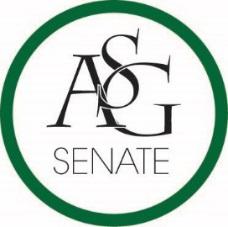 Senate AgendaFebruary 25th, 2020Graduate Education Auditorium, 6:30 PMCall to OrderRoll CallApproval of the MinutesSpecial OrdersReports (5 minutes each)Special ReportsAdvisor, PJ Martinez Graduate Assistant Katie MaharPresident, Jared PinkertonVice-President, Sadie BryantTreasurer, Kevin Smith Jr. Secretary, Jack Skidmore Chief Justice, Justyce YuilleGPSC President, JD. D’Loreto-Hill Cabinet ReportsChief of Staff, Arianna Kiaei FLF Coordinator, John HedgecockChair of the Senate, Kianna SarvestaniAppointments, Nominations, and ElectionsChair of Senate Nominations and SpeechesSenator Parker (Meneses) Senator Brown (Kammerer) Senator Harra (Williams) AD Hoc committee Nominations and speechesSenator BrownSenator Luke Long Senator Fields Senator SegoSenator BridgforthSenator ParkerSenator HarraPublic Comment (3 at 2 minutes each)Old BusinessASG Senate Resolution No. 12 - A Resolution to Support Proactive Overdose Prevention Author(s): Senator Bailee King, ASG Director of Student Health and Wellness Saylor Sisemore, ASG Director of Policy Colton SimpsonSponsor(s):  Senator Andrew Stark, Senator Ryan Harra, Senator Lily Jones, Senator Brooklyn Warren, Senator Caleb Parker, Senator Nate MartinezNew BusinessASG Senate Resolution No. 13- A Resolution to Support the Transition to eAccounts Blackboard for Student Transaction Systems Author(s): Senator Chloe BevenueSponsor(s):  Senator Bailee KingASG Senate Resolution No. 14- A Resolution Supporting the Increase of Gender-Neutral Bathrooms in the Union Author(s): Senator Andrew StarkSponsor(s): Senator Luke Long, Senator Sarkis Kalajyan, Senator Mackenzie SelbyAnnouncementsAdjournment